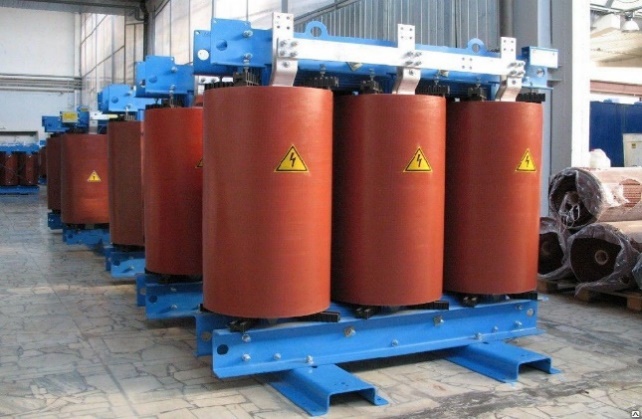 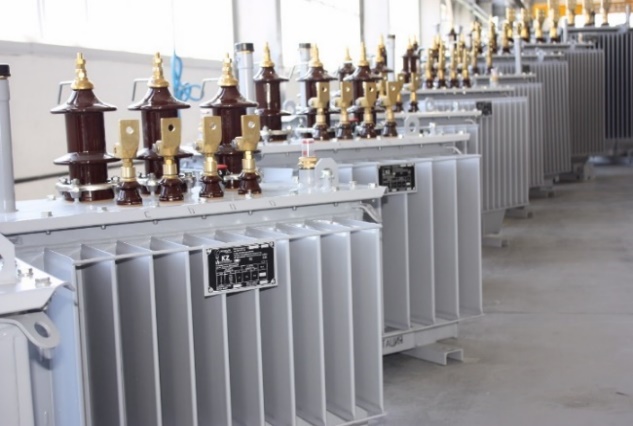 Ваш надежный партнер по поставкам электротехнического оборудования!№НаименованиеСведения 1Организационно-правовая форма и фирменное наименование Общество с ограниченной ответственностью «Снабэнергоресурс» (ООО «Снабэнергоресурс»)2ИНН организации23102127213КПП организацииКПП организации  - 2310010014Юридический адрес организации350010, Краснодарский край, г. Краснодар, ул. Зиповская, д. 5, офис 2025Почтовый адрес организации 350010, Краснодарский край, г. Краснодар, ул. Зиповская, д. 5, литер II-Б, офис 202Телефон: +7 928 406-35-33, +7 918 245-42-00E-mail: snabenergoresurs@mail.ru6Банковские реквизиты Р/с 40702810209500006362ТОЧКА ПАО БАНКА "ФК ОТКРЫТИЕ" г. МоскваБИК 044525999к/сч  301018108452500009996ОГРН11923750160086ОКПО364726256ОКАТО034013690006ОКОПФ123007Подписант: Директор ООО «Снабэнергоресурс»Караванский Владимир Никитович(на основании Устава)